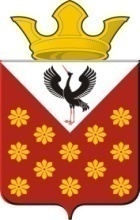 Российская  ФедерацияСвердловская областьБайкаловский районПостановлениеглавы муниципального образованияКраснополянское сельское поселениеот  03 сентября  2019 года  № 128Об утверждении перечня автомобильных дорог общего пользования местного значения В соответствии с Федеральным законом от 06.10.2003 года № 131-ФЗ «Об общих принципах организации местного самоуправления в Российской Федерации», Федеральным законом от 08.11.2007 года № 257-ФЗ «Об автомобильных дорогах и о дорожной деятельности в Российской Федерации и о внесении изменений в отдельные законодательные акты Российской Федерации», руководствуясь Уставом муниципального образования Краснополянского сельского поселения постановляю:1. Утвердить новый перечень автомобильных дорог общего пользования местного значения муниципального образования Краснополянское сельское поселение согласно приложению.         2.  Признать утратившим силу Постановление главы от 02.08.2019 г. № 118-п «Об утверждении перечня автомобильных дорог общего пользования местного значения»  с 03.09.2019 года.         3. Специалисту по имуществу и земельным отношениям Шевелевой Э.А. внести изменения в Реестр муниципальной собственности.         4. Контроль за исполнением настоящего постановления оставляю за собой.Глава Краснополянского сельского поселения                                                                                Л.А. ФедотоваПриложение к Постановлению 128  от 03.09.2019 г.Перечень автомобильных дорог общего пользования местного значения 
муниципального образования Краснополянское сельское поселение№ п/пНаименование автомобильной дорогиНаименование автомобильной дорогиОбщая протяженность, мОбщая протяженность, мКатегория автомобильной дорогиКатегория автомобильной дорогиТип покрытия№ п/пНаименование автомобильной дорогиНаименование автомобильной дорогиОбщая протяженность, мОбщая протяженность, мКатегория автомобильной дорогиКатегория автомобильной дорогиТип покрытиясело Еланьсело Еланьсело Еланьсело Еланьсело Еланьсело Еланьсело Еланьсело Елань11ул. Советская2000200020005асфальт22ул. Новая9009009005асфальт33ул. Свердлова9009009005грунт44ул. Революции1500150015005асфальт55ул. Восточная7007007005асфальт66ул. Первомайская1200120012005асфальт77ул. Красная1000100010005асфальт88ул. Еланская7007007005асфальт99ул. Строителей9009009005грунт1010пер. Чкалова4004004005грунт1111ул. Колхозная7007007005грунт1212ул. Свободы1000100010005грунт1313ул. Октябрьская1000/10001000/10001000/10005асфальт/грунт1414ул. Пролетарская1000100010005грунт1515ул. Победы6006006005грунт1616ул. Мира6006006005грунт1717д. Зырянская1000100010005асфальт.1818ул. Ницинская4004004005грунт1919д. Менщикова2400240024005асфальт2020ул.им. Л.Х. Кайгородова3000300030005грунт2121д. Игнатьева3000300030005асфальт2222ул. Набережная3000300030005грунт2424д. Яр1000010000100005грунтс. Краснополянскоес. Краснополянскоес. Краснополянскоес. Краснополянскоес. Краснополянскоес. Краснополянскоес. Краснополянскоес. Краснополянское2525ул. Советская1500150015005асфальт2626ул. Свердлова8008008005асфальт2727ул. Красная2002002005асфальт2828ул. Новая3003003005грунт2929ул. Техническая3003003005асфальт3030ул. Высоковольтная6006006005асфальт3131ул. 40 лет Победы3003003005асфальт3232ул. Ленина9009009005асфальт3333ул. 8 Марта3003003005грунт3434ул. Восточная5005005005грунт3535ул. Мичурина2000200020005грунт3636ул. Первомайская1400140014005грунт3737д. Ларина7007007005грунт3838ул. Центральная9009009005асфальт3939 д. Карпунина1000100010005грунтс. Чурманскоес. Чурманскоес. Чурманскоес. Чурманскоес. Чурманскоес. Чурманскоес. Чурманскоес. Чурманское4040ул. Первомайскаяул. Первомайская7007005асфальт4141ул. Школьнаяул. Школьная110011005асфальт4242ул. Техническаяул. Техническая110011005асфальт4343ул. Я.Мамаринаул. Я.Мамарина130013005асфальт4444ул. Шефскаяул. Шефская110011005асфальт4545ул. Победыул. Победы4004005асфальт4646ул. Новаяул. Новая6006005асфальт4747ул. Солдатскаяул. Солдатская120012005грунт4848д. Потаповад. Потапова7007005грунт4949д. М.Койновад. М.Койнова230023005асфальт5050д. Любинад. Любина120012005асфальт5151ул. Заречнаяул. Заречная9009005асфальт5252д. Дягилевад. Дягилева170017005грунт5353д. Кондрашинад. Кондрашина110011005асфальт5454д. Щербачихад. Щербачиха170017005грунт5555д. Воинковад. Воинкова100010005грунтс. Шадринкас. Шадринкас. Шадринкас. Шадринкас. Шадринкас. Шадринкас. Шадринкас. Шадринка5656ул. Энтузиастовул. Энтузиастов4004005грунт5757ул. Школьнаяул. Школьная4004005грунт5858ул.им.Н.И.Лаптеваул.им.Н.И.Лаптева110011005асфальт5959д. Береговаяд. Береговая110011005грунт6060д. Лукинад. Лукина300030005асфальт6161д. Тихоновад. Тихонова250025005асфальт6262д. Ларинад. Ларина400040005асфальт6363д. Лопаткинад. Лопаткина350035005асфальт6464д. Квашнинад. Квашнина250025005грунт6565д. Шевелевад. Шевелева300030005асфальт6666д.Прытковад.Прыткова120012005асфальт6767с.Елань от автодороги Малахова-Бобровскоес.Елань от автодороги Малахова-Бобровское122712275асфальт6868с.Краснополянское –д. Карпунинас.Краснополянское –д. Карпунина228022805грунт 6969д.Прыткова от автодороги Горбуновское-Ирбит д.Прыткова от автодороги Горбуновское-Ирбит 139213925асфальт7070с.Елань от автодороги Малахова-Бобровскоес.Елань от автодороги Малахова-Бобровское1591595асфальт7171с.Елань от автодороги Малахова-Бобровскоес.Елань от автодороги Малахова-Бобровское9809805асфальт7272д.Карпунинад.Карпунина125512555грунт7373д.Шевелева от автодороги Горбуновское- Ирбитд.Шевелева от автодороги Горбуновское- Ирбит107010705асфальт    Итого:    Итого:98 км. 625 м.В том числе:В том числе:с твердым покрытиемс твердым покрытием51 490грунтовые дорогигрунтовые дороги47 135